APPENDIX EPROPOSAL APPLICATIONS ARE DUE IN FULL NO LATER THAN 3:00 PM, MONDAY, FEBRUARY 7, 2022FY 2022-2024 PROPOSAL CHECKLISTAgency/Organization Name: 					      	 Date This Proposal Checklist should be included as the first page of the original proposal.  The proposal must incorporate each of the following components related to the type of funding requested.SUBMIT AN ORIGINAL AND 10 COPIES OF THE FOLLOWING COMPONENTS IN THE ORDER LISTED.       Proposal Summary Sheet         Proposal Acknowledgment and Signature      Organizational Profile      Description of Cultural Competency      Personnel: Work Environment Narrative, Job Descriptions, Current Resumes, Organizational Chart      Needs Assessment      Program Narrative      Early Interventions Service Proposal/Renewal Form (for RW EIS funding applicants only)      Outreach Workplan/Renewal Form (for RW Outreach applicants only)      Proposal for Implementation of Evidence-Based Interventions (for prevention funding applicants only)      Prevention Intervention Plan Spreadsheet (for prevention funding applicants only)      Quality Management Plan and Quality Improvement Projects      Any other documentation referenced in the proposal      All required fiscal forms In addition to the hard copies of the fiscal forms, please submit them in Excel format via email to Kevin Westgate, Fiscal Officer, at fiscal.officer@aidsnetpa.orgIN ADDITION, SUBMIT ONE COPY OF THE FOLLOWING DOCUMENTS:       Proposal Checklist         List of Board of Directors       IRS Determination Letter       Most Recent Financial Audit and Management Letter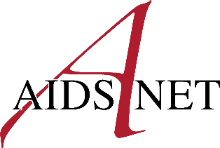 FY 2022-2024 PROPOSAL SUMMARY SHEETAgency/OrganizationName:   							EIN Number: Street Address:							County:  City:						State:		ZIP + 4 digits:   Office Phone: 						Office Fax:  Contact PersonName:							Title: Office Phone/Ext.:					Email Address:  Funding RequestedCare Services Child Care Services Early Intervention Services Emergency Financial Assistance Food Bank/Home Delivered Meals Health Education/Risk Reduction Health Insurance Premium and Cost Sharing Assistance Home and Community-Based Services Home Health Care Hospice Services Housing Services Linguistic Services Medical Case ManagementMedical Nutrition Therapy Mental Health Services Non-Medical Case Management Oral Health Care Other Professional Services Outpatient/Ambulatory Health Services Outreach Services Psychosocial Support Referral for Healthcare Support Services Rehabilitation Services Respite Care Substance Abuse Outpatient Care Substance Abuse Services (Residential)Prevention Services Anti-Retroviral Treatment and Access to Services  HIV Navigation Services (HNS) Other Intervention: HOPWA Program Direct Services – Specify:  _____________________ Support ServicesPROPOSAL APPLICATIONS ARE DUE IN FULL NO LATER THAN 3:00 PM, MONDAY, FEBRUARY 7, 2022FY 2022-2024 PROPOSAL ACKNOWLEDGMENT AND SIGNATUREAgency/Organization Name:    				 We, the undersigned, submit this proposal for consideration as a program subrecipient. We understand that the submission of this application does not guarantee funding approval and that missing application elements may result in disqualification. We agree to aspire toward the objectives outlined within our proposal and understand that we will be responsible for all invoicing, reporting, and monitoring requirements that may be outlined within an executed grant contract agreement should we be awarded funding. We agree to make ourselves regularly available to AIDSNET and to communicate about changes with programming, personnel, and/or budgetary matters. Further, we understand that all funding awarded will be disbursed as a reimbursable expense, subject to the limitations of qualifying activities, invoice processing time by the state, and the procurement of government funds.Board Representative	_________________________________________________________(Signature)			_________________________________________________________(Print Name)			_________________________________________________________(Title)Agency Director	__________________________________________________________(Signature)			__________________________________________________________(Print Name)			__________________________________________________________(Title)